ARAŞTIRMA GÖREVLİSİ BİLİM SINAVI SONUÇ FORMUSINAV JÜRİSİJÜRİ ÜYESİ 				JÜRİ ÜYESİ 				JÜRİ ÜYESİ         (Başkan)	(Raportör)Adı-Soyadı-İmza			 Adı-Soyadı-İmza 			Adı-Soyadı-İmza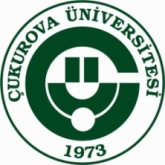 T.C.ÇUKUROVA ÜNİVERSİTESİFen Bilimleri Enstitüsü 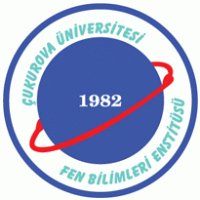 FEN BİLİMLERİ ENSTİTÜSÜ MÜDÜRLÜĞÜNE               Enstitünün …………………… Anabilim Dalında açık bulunan Araştırma Görevlisi kadrosuna başvuruda bulunmuş olan aday  …………………………….. , …../…../……….. tarihinde yapılan  BİLİM SINAVINDA 100 üzerinden …….  puan almıştır.               Gereğini Bilgilerinize arz ederiz.